2. pielikums
Ministru kabineta
2019. gada 7. maija
noteikumiem Nr. 188Valsts policijas licencēšanas komisijaiEzermalas iela 10B, Rīga
LV-1014
pasts@vp.gov.lvIesniegums licences saņemšanaiLūdzu izsniegt licenci šādiem darbības veidiem (vajadzīgo atzīmēt): licenci A, B un C kategorijas medību, sporta, pašaizsardzības un kolekcijas šaujamieroču un to sastāvdaļu, tiem paredzētās munīcijas un tās sastāvdaļu (ieskaitot šaujampulveri), D kategorijas lielas enerģijas pneimatisko ieroču un to sastāvdaļu realizēšanai. Šī licence dod tiesības iegādāties, glabāt, eksponēt izstādēs, pārvadāt, pārsūtīt un realizēt, izvest uz trešo valsti un ievest no trešās valsts licencē norādītos ieročus, to sastāvdaļas, tiem paredzēto munīciju un tās sastāvdaļas (ieskaitot šaujampulveri)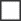  licenci A, B un C kategorijas medību, sporta, pašaizsardzības, kolekcijas šaujamieroču, D kategorijas lielas enerģijas pneimatisko ieroču, E kategorijas gāzes un signālieroču, F kategorijas mazas enerģijas pneimatisko ieroču remontēšanai. Šī licence dod tiesības iegādāties un glabāt ieroču remontam nepieciešamās sastāvdaļas, remontēt un remonta laikā glabāt licencē norādītos ieročus licenci A, B un C kategorijas medību, sporta, pašaizsardzības šaujamieroču un to sastāvdaļu, tiem paredzētās munīcijas un tās sastāvdaļu (izņemot šaujampulveri) un D kategorijas lielas enerģijas pneimatisko ieroču un to sastāvdaļu izgatavošanai. Šī licence dod tiesības izgatavot licencē norādītos ieročus, to sastāvdaļas, munīciju un tās sastāvdaļas (izņemot šaujampulveri), kā arī tos glabāt, eksponēt izstādēs, pārvadāt, pārsūtīt, realizēt un izvest uz trešo valsti, veikt izgatavoto ieroču, to sastāvdaļu, munīcijas un tās sastāvdaļu (izņemot šaujampulveri) kvalitātes pārbaudes (testus) un izgatavoto ieroču remontulicenci A, B, C un D kategorijas ieroču dezaktivēšanai un A, B un C kategorijas ieroču pārveidošanai par salūtieročiem (akustiskiem ieročiem). Šī licence dod tiesības iegādāties A kategorijas automātiskos šaujamieročus, B un C kategorijas ieročus dezaktivēšanai vai pārveidošanai par salūtieročiem (akustiskiem ieročiem), iegādāties D kategorijas ieročus dezaktivēšanai, dezaktivēt ieročus, pārveidot šaujamieročus par salūtieročiem (akustiskiem ieročiem), kā arī minētos ieročus glabāt, eksponēt izstādēs, pārvadāt, pārsūtīt un realizēt licenci E kategorijas gāzes ieroču un signālieroču un to munīcijas, F kategorijas mazas enerģijas pneimatisko ieroču, gāzes baloniņu, elektrošoku un auksto ieroču realizācijai. Šī licence dod tiesības iegādāties, glabāt, eksponēt izstādēs, pārvadāt, pārsūtīt, realizēt, izvest uz trešo valsti un ievest no trešās valsts licencē norādītos ieročus, tiem paredzēto munīciju un speciālos līdzekļus, kā arī remontēt E kategorijas gāzes ieročus un signālieročus un F kategorijas mazas enerģijas pneimatiskos ieročus licenci E kategorijas gāzes ieroču un signālieroču un to munīcijas, F kategorijas mazas enerģijas pneimatisko ieroču, gāzes baloniņu, elektrošoku un auksto ieroču izgatavošanai. Šī licence dod tiesības izgatavot licencē norādītos ieročus, munīciju un speciālos līdzekļus, kā arī tos glabāt, eksponēt izstādēs, pārvadāt, pārsūtīt, realizēt, izvest uz trešo valsti, veikt izgatavoto ieroču un speciālo līdzekļu kvalitātes pārbaudes (testus) un remontuIeroču, šaujamieroču, pneimatisko ieroču, gāzes pistoļu (revolveru), minēto ieroču munīcijas, auksto ieroču vai speciālo līdzekļu izgatavošanas telpas un veikala , veikala , remontdarbnīcas   dezaktivēšanas un pārveidošanas darbnīcas  (vajadzīgo atzīmēt) adrese:Telpas, kurās paredzēts  glabāt /  realizēt /  remontēt /  izgatavot ieročus,  dezaktivēt /  pārveidot munīciju vai speciālos līdzekļus, atrodas  īpašumā /  valdījumā valsts nodeva samaksāta valsts nodeva nav samaksātaPersonas, kas ieņem amatus komercsabiedrības pārvaldes institūcijās (personālsabiedrību biedri, kas ir tiesīgi to pārstāvēt, un kapitālsabiedrības valdes un padomes locekļi):Kapitālsabiedrības dalībnieki/personālsabiedrības biedri (fiziskās personas):Kapitālsabiedrības dalībnieki/personālsabiedrības biedri (juridiskās personas):Iesniegumam pievienoju (vajadzīgo atzīmēt): dokumenta kopiju, kas apliecina, ka komersanta īpašumā vai valdījumā ir nekustamais īpašums, kurā paredzēts izgatavot, glabāt, realizēt, remontēt, dezaktivēt un pārveidot ieročus, munīciju vai speciālos līdzekļus* to darbinieku sarakstu, kuriem saskaņā ar darba pienākumiem pieejami ieroči, munīcija un to sastāvdaļas. Sarakstā norādīts darbinieka vārds, uzvārds, personas kods (vai personas dzimšanas datums, ja personas kods nav piešķirts) un amats to darba līgumu kopijas, kas noslēgti ar darbiniekiem, kuriem saskaņā ar darba pienākumiem pieejami ieroči, munīcija un to sastāvdaļas, par attiecīgu darbu veikšanu ____ eks. citu dokumentu kopijas:Licenci vēlos saņemt (vajadzīgo atzīmēt): papīra formā elektroniska dokumenta formāDatums** _________ . gada ____ . __________________Piezīmes.
1. Vajadzīgo atzīmē ar krustiņu attiecīgajā kvadrātā.
2. *Dokumenta kopiju, kas apliecina, ka komersanta valdījumā ir nekustamais īpašums, kurā paredzēts izgatavot, glabāt, realizēt, remontēt, dezaktivēt un pārveidot ieročus, munīciju vai speciālos līdzekļus, iesniedz, ja tiesības nav nostiprinātas zemesgrāmatā.
3. **Dokumenta rekvizītus "paraksts" un "datums" neaizpilda, ja elektroniskais dokuments ir sagatavots atbilstoši normatīvajiem aktiem par elektronisko dokumentu noformēšanu.Individuālā komersanta/komercsabiedrības nosaukumsVienotais reģistrācijas numursJuridiskā adreseTālruņa numursElektroniskā pasta adreseNr.
p.k.VārdsUzvārdsPersonas kods (vai personas dzimšanas datums, ja personas kods nav piešķirts)Nr.
p.k.VārdsUzvārdsPersonas kods (vai personas dzimšanas datums, ja personas kods nav piešķirts)Nr.
p.k.NosaukumsVienotais reģistrācijas numurs(dokumenta nosaukums)(dokumenta nosaukums)Komersanta amatpersona(vārds, uzvārds)(paraksts**)